            INVITACIÓN públicaSUSTENTACIÓN PARA OPTAR EL TITULOPROFESIONAL DE INGENIERO ELECTRICISTA MODALIDAD SUFICIENCIA PROFESIONALTEMA: EVALUACIÓN DE LA OPERATIVIDAD DEL SERVICIO DE ALUMBRADO PÚBLICO EN LA AVENIDA GARCILASO DE LA VEGA Y AVENIDA SOCABAYA, AVENIDAS DE INGRESO AL DISTRITO DE SOCABAYA DE TIPO COLECTORA 2 DE 3 KILÓMETROS DE SOCIEDAD ELÉCTRICA DEL SUR OESTE S.A.BACHILLER: 	JORGE LUIS VILCA SULLAJURADOS: MG. GIRALDO HENRY CARPIO RAMOS	 	Presidente ING. LUIS MERCADO ALANIA	                                            Secretario MG. DEIDAMIA GIOVANNA CHANI OLLACHICA                      IntegranteFECHA: LUNES 24 DE MAYO DEL  2021HORA: 09:00 A.M. LUGAR: VIDEO CONFERENCIA: Se hace uso de la herramienta MEET Arequipa 12 de mayo del 2021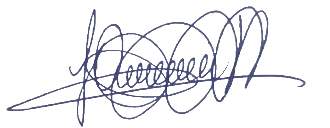 MG. JAIME JAVIER QUISPE PUMA	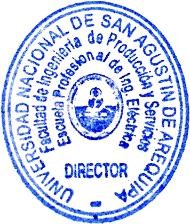 Director(e)Escuela Profesional de Ingeniería Eléctrica